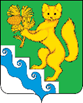 АДМИНИСТРАЦИЯ БОГУЧАНСКОГО РАЙОНАП О С Т А Н О В Л Е Н И Е27.12.2022                         	с. Богучаны                          	      №  1362-пОб организации временного трудоустройства несовершеннолетних граждан в возрасте от 14 до 18 лет в свободное от учебы время на территории Богучанского района	В соответствии с Трудовым кодексом Российской Федерации, Законом Российской Федерации от 19 апреля 1991 года № 1032-1 «О занятости населения в Российской Федерации», Федеральным законом от 24.06.1999 № 120-ФЗ «Об основах системы профилактики безнадзорности и правонарушений несовершеннолетних», Федеральным законом от 06 октября 2003 года № 131-ФЗ «Об общих принципах организации местного самоуправления в Российской Федерации», Федеральным законом от 24.07.1998 № 124-ФЗ «Об основных гарантиях прав ребенка в Российской Федерации», Законом Красноярского края от 02.11.2000 № 12-961 «О защите прав ребенка», Законом Красноярского края от 31.10.2002 № 4-608 «О системе профилактики безнадзорности и правонарушений несовершеннолетних», Законом Красноярского края от 01.12.2011 № 13-6604 «О содействии занятости населения в Красноярском крае» и с целью  обеспечения временной занятости, развития трудовой мотивации и эффективной организации занятости несовершеннолетних граждан в возрасте от 14 до 18 лет, муниципальной программой «Молодежь Приангарья» подпрограммы «Профилактика правонарушений среди молодежи в Богучанском районе», утвержденную Постановлением администрации Богучанского района от 01.11.2013 № 1398-п, руководствуясь уставом Богучанского района Красноярского края, П О С Т А Н О В Л Я Ю: Организовать на территории Богучанского района временное трудоустройство несовершеннолетних граждан в возрасте от 14 до 18 лет в свободное от учебы время не зависимо от времени года. Утвердить:2.Положение «Об организации временного трудоустройства несовершеннолетних граждан в возрасте от 14 до 18 лет в свободное от учебы время на территории Богучанского района» (приложение № 1).Муниципальному бюджетному учреждению «Центр социализации и досуга молодежи» при организации временного трудоустройства несовершеннолетних граждан в возрасте от 14 до 18 лет в свободное от учебы время:Руководствоваться положением «Об организации временного трудоустройства несовершеннолетних граждан в возрасте от 14 до 18 лет в свободное от учебы время на территории Богучанского района» обеспечить трудоустройство несовершеннолетних граждан с соблюдением норм трудового законодательства и правил техники безопасности;Осуществлять ежемесячный мониторинг организации временных рабочих мест для несовершеннолетних граждан;Осуществлять взаимодействие с КГКУ «ЦЗН Богучанского района», Отделом МВД России по Богучанскому району, комиссией по делам несовершеннолетних и защите их прав Богучанского района, Управлением образования администрации Богучанского района, иными организациями Богучанского района. Рекомендовать:КГКУ «ЦЗН Богучанского района» организовать работу по информированию населения Богучанского района о состоянии рынка труда, наличии вакантных рабочих мест для временного трудоустройства несовершеннолетних граждан в возрасте от 14 до 18 лет;Руководителям предприятий, организаций, учреждений независимо от форм собственности, расположенных на территории Богучанского района привлекающих несовершеннолетних граждан в возрасте от 14 до 18 лет:Создать (выделить) дополнительные рабочие места для временного трудоустройства несовершеннолетних граждан в возрасте от 14 до 18 лет, в свободное от учебы время с соблюдением норм трудового законодательства. согласно заключенным договорам;Предоставлять в КГКУ «ЦЗН Богучанского района» сведения о наличии свободных рабочих мест для трудоустройства несовершеннолетних граждан в возрасте от 14 до 18 лет.Главам сельсоветов Богучанского района разработать и утвердить программу по трудоустройству несовершеннолетних граждан в возрасте от 14 до 18 лет, в том числе несовершеннолетних находящихся в социально опасном положении, группе риска, трудной жизненной ситуации. Комиссии по делам несовершеннолетних и защите их прав Богучанского района (И.В. Брюханова) ежемесячно, не позднее 03 числа месяца, следующего за отчетным предоставлять в КГКУ «ЦЗН Богучанского района» списки несовершеннолетних граждан в возрасте от 14 до 18 лет, состоящих на учете в комиссии по делам несовершеннолетних и защите их прав Богучанского района. Управление образования администрации Богучанского района, Отдел МВД России по Богучанскому району: 6.1. Оказывают содействие в организации временного трудоустройства несовершеннолетних граждан в возрасте от 14 до 18 лет.Контроль за исполнением постановления возложить на заместителя главы Богучанского района по социальным вопросам И.М. Брюханова. Постановление вступает в силу со дня следующим за днем опубликования в официальном вестнике Богучанского района.Глава Богучанского района	           А.С. МедведевПриложение № 1к постановлению администрации Богучанского районаот 27.12. 2022  № 1362-пПоложение об организации временного трудоустройства несовершеннолетних граждан в возрасте от 14 до 18 лет в свободное от учебы время на территории Богучанского районаОБЩИЕ ПОЛОЖЕНИЯДанное положение определяет порядок организации временного трудоустройства, регулирует условия труда несовершеннолетних граждан в свободное от учебы время на территории Богучанского района. Деятельность по организации занятости несовершеннолетних граждан от 14 до 18 лет в соответствии с настоящим Положением осуществляется Муниципальным бюджетным учреждением «Центр социализации и досуга молодежи» (далее – МЦ).В соответствии с настоящим Положением приоритетом при организации занятости пользуются несовершеннолетние граждане в возрасте от 14 до 18 лет (далее – несовершеннолетние граждане) из числа: состоящих на учете в подразделении по делам несовершеннолетних и комиссии по делам несовершеннолетних и защите их прав Богучанского района; детей-сирот и детей, оставшихся без попечения родителей; детей из многодетных и малообеспеченных семей; детей с ограниченными возможностями здоровья, детей-инвалидов; детей из семей, родители которых имеют статус безработных; освобожденных из воспитательно-трудовых колоний или мест лишения свободы. Несовершеннолетние в возрасте от 14 до 18 лет, проживающие на территории Богучанского района могут включены в трудовые отряды. ЦЕЛИ И ЗАДАЧИГлавной целью создания временных рабочих мест для несовершеннолетних является приобщение их к труду, получение профессиональных навыков и адаптация к трудовой деятельности, содействие процессу социализации, предотвращение формирования у несовершеннолетних модели социально опасного поведения.Задачами временной занятости несовершеннолетних является:- профилактика преступности и правонарушений среди несовершеннолетних;- формирование навыков профессиональной деятельности и самозанятости у молодежи;- формирование понимания стоимости и ценности труда несовершеннолетними;- социальная и материальная поддержка подростков из малоимущих семей, а также семей, находящихся в социально опасном положении;- временная занятость несовершеннолетних граждан, в том числе в летний период.ОРГАНИЗАЦИЯ ДЕЯТЕЛЬНОСТИ ПО ТРУДОУСТРОЙСТВУ НЕСОВЕРШЕННОЛЕТНИХ Для достижения указанной цели МЦ осуществляет свою деятельность посредством: сбора данных для формирования списка рабочих мест (мест дислокации) для организации трудовой деятельности несовершеннолетних; координации деятельности по занятости несовершеннолетних граждан; заключения соглашений о взаимодействии с организациями и учреждениями по организации временной занятости несовершеннолетних граждан; создание временных оплачиваемых рабочих мест; осуществления связей по вопросам трудоустройства несовершеннолетних граждан; подготовки и своевременного предоставления установленной отчетной документации. Этапы организации деятельности: формирование списка учреждений, изъявивших желание в организации рабочих мест (мест дислокации) для трудоустройства несовершеннолетних (далее – Организатор рабочего места). заключение с представителями Организаторов рабочих мест соглашений о сотрудничестве и совместной деятельности по организации временного трудоустройства несовершеннолетних граждан; прием от несовершеннолетнего полного пакета документов для трудоустройства и оформление его на временное рабочее место (приложение № 1 к настоящему Положению); направление несовершеннолетнего к Организатору рабочего места.Ответственность за создание условий, необходимых для выполнения несовершеннолетними запланированных объемов работ, возлагается на руководителей учреждений – Организаторов рабочих мест.Направление несовершеннолетних граждан для трудоустройства осуществляется в соответствии с перечнем видов профессий и работ, разрешенных для временного трудоустройства несовершеннолетних граждан (приложение № 2 к настоящему Положению).С несовершеннолетними гражданами, направленными на временные работы, заключаются срочные трудовые договоры согласно Трудовому кодексу Российской Федерации.Трудоустройство несовершеннолетних граждан допускается на работу в соответствии с законодательством РФ. ОТВЕТСТВЕННОСТЬ И КОНТРОЛЬ	 МЦ обязаны:- вести учет всех несовершеннолетних граждан, принявших участие во временных работах, независимо от отработанного ими времени (день, неделя, месяц или более);- представлять сведения (отчеты) о деятельности по организации временного трудоустройства несовершеннолетних граждан заместителю главы Богучанского района по социальным вопросам – ежемесячно, не позднее 01 числа месяца, следующего за отчетным;- обеспечить соблюдение норм Трудового законодательства Российской Федерации, своевременную выплату заработной платы несовершеннолетним гражданам за фактически отработанное ими время;- организация работ, выполненных несовершеннолетними, должна осуществляться с соблюдением требований техники безопасности, охраны труда и другой нормативно-законодательной базы, применяемой для выполнения видов работ.4.2. Организатор рабочего места обязан:- провести необходимые мероприятия по созданию и обеспечению безопасных условий труда несовершеннолетних граждан необходимых оборудованием, инвентарем и спецодеждой.4.3. Проверки трудовой деятельности несовершеннолетних вправе осуществлять специалисты МЦ совместно с заместителем главы Богучанского района по социальным вопросам. Приложение № 1к Положению об организации временного трудоустройства несовершеннолетних граждан в возрасте от 14 до 18 лет в свободное от учебы время на территории Богучанского районаот 27.12. 2022  № 1362-пПЕРЕЧЕНЬ ДОКУМЕНТОВ, ОБЯЗАТЕЛЬНЫХ ПРИ ТРУДОУСТРОЙСТВЕ НЕСОВЕРШЕННОЛЕТНИХ ГРАЖДАН НА РАБОТУ Паспорт несовершеннолетнего гражданинаИННСНИЛССогласие родителей на обработку персональных данных подросткаЗаявление (согласие) одного из родителей (законного представителя)Реквизиты счета карты МИРСправка о состоянии здоровья (из учебного или медицинского учреждения) об отсутствии (наличии) противопоказаний для трудоустройстваСправка с места жительства несовершеннолетнегоПисьменное согласие из органов опеки и попечительства (для лиц до 15 лет)Приложение № 2к Положению об организации временного трудоустройства несовершеннолетних граждан в возрасте от 14 до 18 лет в свободное от учебы время на территории Богучанского районаот 27.12. 2022  № 1362-пПЕРЕЧЕНЬ ВИДОВ ПРОФЕССИЙ И РАБОТ, РАЗРЕШЕННЫХ ДЛЯ ВРЕМЕННОГО ТРУДОУСТРОЙСТВА НЕСОВЕРШЕННОЛЕТНИХ ГРАЖДАНВиды работ:- уборка территорий, помещений;- благоустройство территории образовательных учреждений, спортивных площадок, мест отдыха (высадка цветов, кустарников);- ручные переплетные работы;- реставрация библиотечного фонда;- переработка и сортировка овощей;- доставка печатных изданий и почтовой корреспонденции;- обработка архива.Список профессий:- библиотекарь;- курьер;- помощник библиотекаря;- подсобный рабочий (с ограничениями, предусмотренными законодательством);- почтальон.